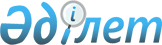 "О районном бюджете на 2018-2020 годы"Решение Каракиянского районного маслихата Мангистауской области от 26 декабря 2017 года № 13/167. Зарегистрировано Департаментом юстиции Мангистауской области 16 января 2018 года № 3510.
      Примечание РЦПИ.

      В тексте документа сохранена пунктуация и орфография оригинала.
      В соответствии с Бюджетным кодексом Республики Казахстан от 4 декабря 2008 года, Законом Республики Казахстан от 23 января 2001 года "О местном государственном управлении и самоуправлении в Республике Казахстан" и решением Мангистауского областного маслихата от 13 декабря 2017 года № 15/173 "Об областном бюджете на 2018-2020 годы" (зарегистрировано в Реестре государственной регистрации нормативных правовых актов за № 3497), Каракиянский районный маслихат РЕШИЛ:
      1. Утвердить районный бюджет на 2018 - 2020 годы согласно приложению, в том числе на 2018 год в следующих объемах:
      1) доходы – 10 121 934,0 тысяч тенге, в том числе по:
      налоговым поступлениям – 9 307 730,1 тысяч тенге;
      неналоговым поступлениям – 8 766,9 тысяч тенге;
      поступлениям от продажи основного капитала – 105 350,0 тысяч тенге;
      поступлениям трансфертов – 700 087,0 тысяч тенге.
      2) затраты – 10 158 764,1 тысяч тенге;
      3) чистое бюджетное кредитование – 59 918,8 тысяч тенге;
      бюджетные кредиты – 104 515,5 тысяч тенге;
      погашение бюджетных кредитов – 44 596,7 тысяч тенге;
      4) сальдо по операциям с финансовыми активами – 0 тенге;
      приобретение финансовых активов – 0 тенге;
      поступления от продажи финансовых активов государства – 0 тенге;
      5) дефицит (профицит) бюджета – 96 748,9 тысяч тенге;
      6) финансирование дефицита (использование профицита) бюджета – 96 748,9 тысяч тенге;
      поступление займов – 104 515,5 тысяч тенге;
      погашение займов – 44 596,7 тысяч тенге;
      используемые остатки бюджетных средств – 36 830,1 тысяч тенге.
      Сноска. Пункт 1 в редакции решения Каракиянского районного маслихата Мангистауской области от 25.12.2018 № 23/260 (вводится в действие с 01.01.2018).


      2. Принять к сведению, что в районном бюджете на 2018 год предусмотрены целевые текущие трансферты, целевые трансферты на развитие из республиканского бюджета. 
      3. По решению местных представительных органов за счет бюджетных средств специалистам здравоохранения, социального обеспечения, образования, культуры, спорта и ветеринарии, являющимися гражданскими служащими и работающим в сельской местности, за счет бюджетных средств устанавить повышенные не менее чем на двадцать пять процентов должностные оклады и тарифные ставки по сравнению с окладами и ставками гражданских служащих, занимающихся этими видами деятельности в городских условиях, если иное не установлено законами Республики Казахстан.
      4. Учесть, что в районном бюджете на 2018 год предусмотрены бюджетные изъятия в размере 3 480 274 тысяч тенге для перечисления в областной бюджет.
      5. Утвердить резерв местного исполнительного органа в сумме 105,0 тысяч тенге.
      Сноска. Пункт 5 в редакции решения Каракиянского районного маслихата Мангистауской области от 10.12.2018 № 22/254 (вводится в действие с 01.01.2018).


      6. Утвердить перечень бюджетных программ развития районного бюджета на 2018 год, направленных на реализацию бюджетных инвестиционных проектов (программ) согласно приложению 4.
      7. Утвердить перечень районных бюджетных программ на 2018 год, не подлежащих секвестру согласно приложению 5.
      8. Контроль за исполнением настоящего решения возложить на постоянную комиссию Каракиянского районного маслихата по вопросам экономики и бюджета (председатель комиссии Е.Есенкосов).
      9. Государственному учреждению "Аппарат Каракиянского районного маслихата" (руководитель аппарата Р.Ибраева) после государственной регистрации настоящего решения в Департаменте юстиции Мангистауской области обеспечить его официальное опубликование в эталонном контрольном банке нормативных правовых актов Республики Казахстан и в средствах массовой информации.
      10. Настоящее решение вводится в действие с 1 января 2018 года.
       "СОГЛАСОВАНО"
      Руководитель Государственного 
      учреждения "Каракиянский районный
      отдел экономики и финансов"
      Абдикаликова Алия Жумабаевна
      26 декабря 2017 год Районный бюджет на 2018 год
      Сноска. Пункт 1 в редакции решения Каракиянского районного маслихата Мангистауской области от 25.12.2018 № 23/260 (вводится в действие с 01.01.2018). Районный бюджет на 2019 год Районный бюджет на 2020 год Перечень бюджетных программ развития направленных на реализацию бюджетных инвестиционных проектов (программ) на 2018 год
      Сноска. Приложение 4 в редакции решения Каракиянского районного маслихата Мангистауской области от 07.09.2018 № 20/225 (вводится в действие с 01.01.2018). Перечень районных бюджетных программ на 2018 год, не подлежащих секвестру  
					© 2012. РГП на ПХВ «Институт законодательства и правовой информации Республики Казахстан» Министерства юстиции Республики Казахстан
				
      Председатель сессии

М.Аманиязова

      Секретарь районного маслихата

А.Мееров
Приложение 1
к решению Каракиянского районного маслихата
от 26 декабря 2017 года № 13/167  

Категория
Класс
Класс
Подкласс
Наименование
Наименование
Сумма тысяч тенге
Сумма тысяч тенге 1 1 1 1 2 2 3 3   І. ДОХОДЫ   І. ДОХОДЫ 10 121 934,0 10 121 934,0
1
НАЛОГОВЫЕ ПОСТУПЛЕНИЯ
НАЛОГОВЫЕ ПОСТУПЛЕНИЯ
9 307 730,1
9 307 730,1
01
01
Подоходный налог
Подоходный налог
547 135,0
547 135,0
2
Индивидуальный подоходный налог
Индивидуальный подоходный налог
547 135,0
547 135,0
03
03
Социальный налог
Социальный налог
471 911,1
471 911,1
1
Социальный налог
Социальный налог
471 911,1
471 911,1
04
04
Налоги на собственность
Налоги на собственность
8 177 070,0
8 177 070,0
1
Налоги на имущество
Налоги на имущество
8 092 616,0
8 092 616,0
3
Земельный налог
Земельный налог
 30 491,0
 30 491,0
4
Налог на транспортные средства
Налог на транспортные средства
 52 054,0
 52 054,0
5
Единый земельный налог
Единый земельный налог
 1 909,0
 1 909,0
05
05
Внутренние налоги на товары, работы и услуги
Внутренние налоги на товары, работы и услуги
104 437,0
104 437,0
2
Акцизы
Акцизы
 1 494,0
 1 494,0
3
Поступления за использование природных и других ресурсов
Поступления за использование природных и других ресурсов
 92 000,0
 92 000,0
4
Сборы за ведение предпринимательской и профессиональной деятельности
Сборы за ведение предпринимательской и профессиональной деятельности
 10 881,0
 10 881,0
5
Налог на игорный бизнес
Налог на игорный бизнес
62,0
62,0
07
07
Прочие налоги
Прочие налоги
 102,0
 102,0
1
Прочие налоги
Прочие налоги
 102,0
 102,0
08
08
Обязательные платежи, взимаемые за совершение юридически значимых действий и (или) выдачу документов уполномоченными на то государственными органами или должностными лицами
Обязательные платежи, взимаемые за совершение юридически значимых действий и (или) выдачу документов уполномоченными на то государственными органами или должностными лицами
7 075,0
7 075,0
1
Государственная пошлина
Государственная пошлина
7 075,0
7 075,0
2
НЕНАЛОГОВЫЕ ПОСТУПЛЕНИЯ
НЕНАЛОГОВЫЕ ПОСТУПЛЕНИЯ
8 766,9
8 766,9
01
01
Доходы от государственной собственности
Доходы от государственной собственности
 6 173,9
 6 173,9
5
Доходы от аренды имущества, находящегося в государственной собственности
Доходы от аренды имущества, находящегося в государственной собственности
6 111,0
6 111,0
7
Вознаграждения по кредитам, выданным из государственного бюджета
Вознаграждения по кредитам, выданным из государственного бюджета
 62,9
 62,9
04
04
Штрафы, пени, санкции, взыскания, налагаемые государственными учреждениями, финансируемыми из государственного бюджета, а также содержащимися и финансируемыми из бюджета (сметы расходов) Национального Банка Республики Казахстан
Штрафы, пени, санкции, взыскания, налагаемые государственными учреждениями, финансируемыми из государственного бюджета, а также содержащимися и финансируемыми из бюджета (сметы расходов) Национального Банка Республики Казахстан
1 547,0
1 547,0
1
Штрафы, пени, санкции, взыскания, налагаемые государственными учреждениями, финансируемыми из государственного бюджета, а также содержащимися и финансируемыми из бюджета (сметы расходов) Национального Банка Республики Казахстан
Штрафы, пени, санкции, взыскания, налагаемые государственными учреждениями, финансируемыми из государственного бюджета, а также содержащимися и финансируемыми из бюджета (сметы расходов) Национального Банка Республики Казахстан
1 547,0
1 547,0
06
06
Прочие неналоговые поступления
Прочие неналоговые поступления
1 046,0
1 046,0
1
Прочие неналоговые поступления
Прочие неналоговые поступления
1 046,0
1 046,0
3
ПОСТУПЛЕНИЯ ОТ ПРОДАЖИ ОСНОВНОГО  КАПИТАЛ
ПОСТУПЛЕНИЯ ОТ ПРОДАЖИ ОСНОВНОГО  КАПИТАЛ
105 350,0
105 350,0
01
01
Продажа государственного имущества, закрепленного за государственными учреждениями
Продажа государственного имущества, закрепленного за государственными учреждениями
 6 359,0
 6 359,0
1
Продажа государственного имущества, закрепленного за государственными учреждениями
Продажа государственного имущества, закрепленного за государственными учреждениями
6 359,0
6 359,0
03
03
Продажа земли и нематериальных активов
Продажа земли и нематериальных активов
98 991,0
98 991,0
1
Продажа земли
Продажа земли
88 070,0
88 070,0
2
Продажа нематериальных активов
Продажа нематериальных активов
10 921,0
10 921,0
4
ПОСТУПЛЕНИЯ ТРАНСФЕРТОВ
ПОСТУПЛЕНИЯ ТРАНСФЕРТОВ
700 087,0
700 087,0
02
02
Трансферты из вышестоящих органов государственного управления
Трансферты из вышестоящих органов государственного управления
700 087,0
700 087,0
2
Трансферты из областного бюджета
Трансферты из областного бюджета
700 087,0
700 087,0
Функциональная группа
Функциональная группа
Администратор бюджетных программ
Администратор бюджетных программ
Программа
Наименование
Наименование
Сумма тысяч тенге 1 1 2 2 3 2.ЗАТРАТЫ 2.ЗАТРАТЫ 10 158 764,1
01
01
Государственные услуги общего характера
Государственные услуги общего характера
 401 762,7
112
112
Аппарат маслихата района (города областного значения)
Аппарат маслихата района (города областного значения)
26 415,0
001
Услуги по обеспечению деятельности маслихата района (города областного значения)
Услуги по обеспечению деятельности маслихата района (города областного значения)
 25 695,0
003
Капитальные расходы государственного органа
Капитальные расходы государственного органа
 720,0
122
122
Аппарат акима района (города областного значения)
Аппарат акима района (города областного значения)
 142 167,0
001
Услуги по обеспечению деятельности акима района (города областного значения)
Услуги по обеспечению деятельности акима района (города областного значения)
 141 090,0
003
Капитальные расходы государственного органа
Капитальные расходы государственного органа
1 077,0
123
123
Аппарат акима района в городе, города районного значения, поселка, села, сельского округа
Аппарат акима района в городе, города районного значения, поселка, села, сельского округа
74 635,0
001
Услуги по обеспечению деятельности акима района в городе, города районного значения, поселка, села, сельского округа
Услуги по обеспечению деятельности акима района в городе, города районного значения, поселка, села, сельского округа
 74 635,0
458
458
Отдел жилищно-коммунального хозяйства, пассажирского транспорта и автомобильных дорог района (города областного значения)
Отдел жилищно-коммунального хозяйства, пассажирского транспорта и автомобильных дорог района (города областного значения)
 28 371,0
001
Услуги по реализации государственной политики на местном уровне в области жилищно-коммунального хозяйства, пассажирского транспорта и автомобильных дорог
Услуги по реализации государственной политики на местном уровне в области жилищно-коммунального хозяйства, пассажирского транспорта и автомобильных дорог
 27 681,0
013
Капитальные расходы государственного органа
Капитальные расходы государственного органа
690,0
459
459
Отдел экономики и финансов района (города областного значения)
Отдел экономики и финансов района (города областного значения)
 42 763,7
001
Услуги по реализации государственной политики в области формирования и развития экономической политики, государственного планирования, исполнения бюджета и управления коммунальной собственностью района (города областного значения)
Услуги по реализации государственной политики в области формирования и развития экономической политики, государственного планирования, исполнения бюджета и управления коммунальной собственностью района (города областного значения)
38 506,0
003
Проведение оценки имущества в целях налогообложения
Проведение оценки имущества в целях налогообложения
777,7
010
Приватизация, управление коммунальным имуществом, постприватизационная деятельность и регулирование споров, связанных с этим
Приватизация, управление коммунальным имуществом, постприватизационная деятельность и регулирование споров, связанных с этим
2 600,0
015
Капитальные расходы государственного органа
Капитальные расходы государственного органа
880,0
486
486
Отдел земельных отношений, архитектуры и градостроительства района (города областного значения)
Отдел земельных отношений, архитектуры и градостроительства района (города областного значения)
29 863,0
001
Услуги по реализации государственной политики в области регулирования земельных отношений, архитектуры и градостроительства на местном уровне
Услуги по реализации государственной политики в области регулирования земельных отношений, архитектуры и градостроительства на местном уровне
 

29 863,0
494
494
Отдел предпринимательства и промышленности района (города областного значения)
Отдел предпринимательства и промышленности района (города областного значения)
22 996,0
001
Услуги по реализации государственной политики на местном уровне в области развития предпринимательства и промышленности
Услуги по реализации государственной политики на местном уровне в области развития предпринимательства и промышленности
22 996,0
801
801
Отдел занятости, социальных программ и регистрации актов гражданского состояния района (города областного значения)
Отдел занятости, социальных программ и регистрации актов гражданского состояния района (города областного значения)
34 552,0
001
Услуги по реализации государственной политики на местном уровне в сфере занятости, социальных программ и регистрации актов гражданского состояния
Услуги по реализации государственной политики на местном уровне в сфере занятости, социальных программ и регистрации актов гражданского состояния
34 552,0
02
02
Оборона
Оборона
2 290,0
122
122
Аппарат акима района (города областного значения)
Аппарат акима района (города областного значения)
2 290,0
005
Мероприятия в рамках исполнения всеобщей воинской обязанности
Мероприятия в рамках исполнения всеобщей воинской обязанности
2 290,0
03
03
Общественный порядок, безопасность, правовая, судебная, уголовно-исполнительная деятельность
Общественный порядок, безопасность, правовая, судебная, уголовно-исполнительная деятельность
1 500,0
458
458
Отдел жилищно-коммунального хозяйства, пассажирского транспорта и автомобильных дорог района (города областного значения)
Отдел жилищно-коммунального хозяйства, пассажирского транспорта и автомобильных дорог района (города областного значения)
1 500,0
021
Обеспечение безопасности дорожного движения в населенных пунктах
Обеспечение безопасности дорожного движения в населенных пунктах
1 500,0
04
04
Образование
Образование
3 819 195,0
464
464
Отдел образования района (города областного значения)
Отдел образования района (города областного значения)
3 662 403,0
001
Услуги по реализации государственной политики на местном уровне в области образования
Услуги по реализации государственной политики на местном уровне в области образования
41 136,0
003
Общеобразовательное обучение
Общеобразовательное обучение
2 620 191,0
005
Приобретение и доставка учебников, учебно-методических комплексов для государственных учреждений образования района (города областного значения)
Приобретение и доставка учебников, учебно-методических комплексов для государственных учреждений образования района (города областного значения)
114 860,0
006
Дополнительное образование для детей
Дополнительное образование для детей
122 550,0
007
Проведение школьных олимпиад, внешкольных мероприятий и конкурсов районного (городского) масштаба
Проведение школьных олимпиад, внешкольных мероприятий и конкурсов районного (городского) масштаба
4 460,0
009
Обеспечение деятельности организаций дошкольного воспитания и обучения
Обеспечение деятельности организаций дошкольного воспитания и обучения
718 238,0
015
Ежемесячная выплата денежных средств опекунам (попечителям) на содержание ребенка-сироты (детей-сирот), и ребенка (детей), оставшегося без попечения родителей
Ежемесячная выплата денежных средств опекунам (попечителям) на содержание ребенка-сироты (детей-сирот), и ребенка (детей), оставшегося без попечения родителей
4 507,0
040
Реализация государственного образовательного заказа в дошкольных организациях образования
Реализация государственного образовательного заказа в дошкольных организациях образования
21 848,0
067
Капитальные расходы подведомственных государственных учреждений и организаций
Капитальные расходы подведомственных государственных учреждений и организаций
14 613,0
467
467
Отдел строительства района (города областного значения)
Отдел строительства района (города областного значения)
8 000,0
037
Строительство и реконструкция объектов дошкольного воспитания и обучения
Строительство и реконструкция объектов дошкольного воспитания и обучения
8 000,0
802
802
Отдел культуры, физической культуры и спорта района (города областного значения)
Отдел культуры, физической культуры и спорта района (города областного значения)
148 792,0
017
Дополнительное образование для детей и юношества по спорту
Дополнительное образование для детей и юношества по спорту
148 792,0
06
06
Социальная помощь и социальное обеспечение
Социальная помощь и социальное обеспечение
350 090,0
464
464
Отдел образования района (города областного значения)
Отдел образования района (города областного значения)
2 262,0
030
Содержание ребенка (детей), переданного патронатным воспитателям
Содержание ребенка (детей), переданного патронатным воспитателям
2 262,0
801
801
Отдел занятости, социальных программ и регистрации актов гражданского состояния района (города областного значения)
Отдел занятости, социальных программ и регистрации актов гражданского состояния района (города областного значения)
347 738,0
010
Государственная адресная социальная помощь
Государственная адресная социальная помощь
35 444,0
004
Программа занятости
Программа занятости
58 384,0
006
Оказание социальной помощи на приобретение топлива специалистам здравоохранения, образования, социального обеспечения, культуры, спорта и ветеринарии в сельской местности в соответствии с законодательством Республики Казахстан
Оказание социальной помощи на приобретение топлива специалистам здравоохранения, образования, социального обеспечения, культуры, спорта и ветеринарии в сельской местности в соответствии с законодательством Республики Казахстан
21 570,0
009
Материальное обеспечение детей-инвалидов, воспитывающихся и обучающихся на дому
Материальное обеспечение детей-инвалидов, воспитывающихся и обучающихся на дому
3 139,0
011
Социальная помощь отдельным категориям нуждающихся граждан по решениям местных представительных органов
Социальная помощь отдельным категориям нуждающихся граждан по решениям местных представительных органов
161 530,0
014
Оказание соцальной помощи нуждающимся гражданам на дому
Оказание соцальной помощи нуждающимся гражданам на дому
2 536,0
017
Обеспечение нуждающихся инвалидов обязательными гигиеническими средствами и предоставление услуг специалистами жестового языка, индивидуальными помощниками в соответствии с индивидуальной программой реабилитации инвалида
Обеспечение нуждающихся инвалидов обязательными гигиеническими средствами и предоставление услуг специалистами жестового языка, индивидуальными помощниками в соответствии с индивидуальной программой реабилитации инвалида
24 763,0
018
Оплата услуг по зачислению, выплате и доставке пособий и других социальных выплат
Оплата услуг по зачислению, выплате и доставке пособий и других социальных выплат
790,0
023
Обеспечение деятелности центров занятости населения
Обеспечение деятелности центров занятости населения
31 298,0
050
Реализация Плана мероприятий по обеспечению прав и улучшению качества жизни инвалидов в Республике Казахстан на 2012 – 2018 годы
Реализация Плана мероприятий по обеспечению прав и улучшению качества жизни инвалидов в Республике Казахстан на 2012 – 2018 годы
8 284,0
458
458
Отдел жилищно-коммунального хозяйства, пассажирского транспорта и автомобильных дорог района (города областного значения)
Отдел жилищно-коммунального хозяйства, пассажирского транспорта и автомобильных дорог района (города областного значения)
90,0
050
Реализация Плана мероприятий по обеспечению прав и улучшению качества жизни инвалидов в Республике Казахстан на 2012 – 2018 годы
Реализация Плана мероприятий по обеспечению прав и улучшению качества жизни инвалидов в Республике Казахстан на 2012 – 2018 годы
90,0
07
07
Жилищно - коммунальное хозяйство
Жилищно - коммунальное хозяйство
1 118 916,0
123
123
Аппарат акима района в городе, города районного значения, поселка, села, сельского округа
Аппарат акима района в городе, города районного значения, поселка, села, сельского округа
35 626,0
009
Обеспечение санитарии населенных пунктов
Обеспечение санитарии населенных пунктов
35 626,0
458
458
Отдел жилищно – коммунального хозяйства, пассажирского  транспорта и автомобильных дорог района (города областного значения)
Отдел жилищно – коммунального хозяйства, пассажирского  транспорта и автомобильных дорог района (города областного значения)
220 525,0
003
Организация сохранения государственного жилищного фонда
Организация сохранения государственного жилищного фонда
25 519,0
015
Освещение улиц в населенных пунктах
Освещение улиц в населенных пунктах
157 508,0
033
Проектирование, развитие и (или) обустройство инженерно-коммуникационной инфраструктуры
Проектирование, развитие и (или) обустройство инженерно-коммуникационной инфраструктуры
14 655,0
028
Развитие коммунального хозяйства
Развитие коммунального хозяйства
22 843,0
467
467
Отдел строительства района (города областного значения)
Отдел строительства района (города областного значения)
862 765,0
003
Проектирование и (или) строительство, реконструкция жилья коммунального жилищного фонда
Проектирование и (или) строительство, реконструкция жилья коммунального жилищного фонда
272 951,0
004
Проектирование, развитие, обустройство и (или) приобретение инженерно - коммуникационной инфраструктуры
Проектирование, развитие, обустройство и (или) приобретение инженерно - коммуникационной инфраструктуры
168 998,0
005
Развитие коммунального хозяйства
Развитие коммунального хозяйства
29 912,0
058
Развитие системы водоснабжения и водоотведения в сельских населенных пунктах
Развитие системы водоснабжения и водоотведения в сельских населенных пунктах
390 904,0
08
08
Культура, спорт, туризм и информационное пространство
Культура, спорт, туризм и информационное пространство
283 200,0
467
467
Отдел строительства района (города областного значения)
Отдел строительства района (города областного значения)
8 982,0
011
Развитие объектов культуры
Развитие объектов культуры
8 982,0
802
802
Отдел культуры, физической культуры и спорта района (города областного значения)
Отдел культуры, физической культуры и спорта района (города областного значения)
211 659,0
001
Услуги по реализации государственной политики на местном уровне в области культуры, физической культуры и спорта
Услуги по реализации государственной политики на местном уровне в области культуры, физической культуры и спорта
23 078,0
004
Функционирование районных (городских) библиотек
Функционирование районных (городских) библиотек
50 913,0
005
Поддержка культурно-досуговой работы
Поддержка культурно-досуговой работы
112 517,0
006
Развитие массового спорта и национальных видов спорта
Развитие массового спорта и национальных видов спорта
2 208,0
007
Проведение спортивных соревнований на районном (города областного значения) уровне
Проведение спортивных соревнований на районном (города областного значения) уровне
9 076,0
008
Подготовка и участие членов сборных команд района (города областного значения) по различным видам спорта на областных спортивных соревнованиях
Подготовка и участие членов сборных команд района (города областного значения) по различным видам спорта на областных спортивных соревнованиях
13 867,0
470
470
Отдел внутренней политики и развития языков района (города областного значения)
Отдел внутренней политики и развития языков района (города областного значения)
62 559,0
001
Услуги по реализации государственной политики на местном уровне в области информации, укрепления государственности и формирование социального оптимизма граждан, развития языков
Услуги по реализации государственной политики на местном уровне в области информации, укрепления государственности и формирование социального оптимизма граждан, развития языков
34 574,0
004
Реализация мероприятий в сфере молодежной политики
Реализация мероприятий в сфере молодежной политики
27 985,0
10
10
Сельское, водное, лесное, рыбное хозяйство, особо охраняемые природные территории, охрана окружающей среды и животного мира, земельные отношения
Сельское, водное, лесное, рыбное хозяйство, особо охраняемые природные территории, охрана окружающей среды и животного мира, земельные отношения
106 736,0
459
459
Отдел экономики и финансов района (города областного значения)
Отдел экономики и финансов района (города областного значения)
34 889,0
099
Реализация мер по оказанию социальной поддержки специалистов
Реализация мер по оказанию социальной поддержки специалистов
34 889,0
474
474
Отдел сельского хозяйства и ветернарии района (города областного значения)
Отдел сельского хозяйства и ветернарии района (города областного значения)
71 847,0
001
Услуги по реализации государственной политики на местном уровне в сфере сельского хозяйства и ветеринарии
Услуги по реализации государственной политики на местном уровне в сфере сельского хозяйства и ветеринарии
70 138,0
003
Капитальные расходы государственного органа
Капитальные расходы государственного органа
600,0
007
Организация отлова и уничтожения бродячих собак и кошек
Организация отлова и уничтожения бродячих собак и кошек
1 109,0
11
11
Промышленность, архитектурная, градостроительная и  строительная деятельность
Промышленность, архитектурная, градостроительная и  строительная деятельность
30 408,0
467
467
Отдел строительства района (города областного значения)
Отдел строительства района (города областного значения)
30 408,0
001
Услуги по реализации государственной политики на местном уровне в области строительства
Услуги по реализации государственной политики на местном уровне в области строительства
30 408,0
12
12
Транспорт и коммуникации
Транспорт и коммуникации
213 267,0
458
458
Отдел жилищно - коммунального хозяйства, пассажирского транспорта и автомобильных дорог района (города областного значения)
Отдел жилищно - коммунального хозяйства, пассажирского транспорта и автомобильных дорог района (города областного значения)
213 267,0
022
Развитие транспортной инфраструктуры
Развитие транспортной инфраструктуры
160 472,0
023
Обеспечение функционирования автомобильных дорог
Обеспечение функционирования автомобильных дорог
52 795,0
13
13
Прочие
Прочие
105,0
459
459
Отдел экономики и финансов района (города областного значения)
Отдел экономики и финансов района (города областного значения)
105,0
012
Резерв местного исполнительного органа района (города областного значения)
Резерв местного исполнительного органа района (города областного значения)
105,0
14
14
Обслуживание долга
Обслуживание долга
62,9
459
459
Отдел экономики и финансов района (города областного значения)
Отдел экономики и финансов района (города областного значения)
62,9
021
Обслуживание долга местных исполнительных органов по выплате вознаграждений и иных платежей по займам из областного бюджета
Обслуживание долга местных исполнительных органов по выплате вознаграждений и иных платежей по займам из областного бюджета
62,9
15
15
Трансферты
Трансферты
3 831 231,5
459
459
Отдел экономики и финансов района (города областного значения)
Отдел экономики и финансов района (города областного значения)
3 831 231,5
006
Возврат неиспользованных (недоиспользованных) целевых трансфертов
Возврат неиспользованных (недоиспользованных) целевых трансфертов
862,5
007
Бюджетные изъятия
Бюджетные изъятия
3 480 274,0
038
Субвенции
Субвенции
350 095,0 3. ЧИСТОЕ БЮДЖЕТНОЕ КРЕДИТОВАНИЕ 3. ЧИСТОЕ БЮДЖЕТНОЕ КРЕДИТОВАНИЕ 59 918,8
10
10
Бюджетные кредиты
Бюджетные кредиты
104 515,5
459
459
Отдел экономики и финансов района (города областного значения)
Отдел экономики и финансов района (города областного значения)
104 515,5
018
Бюджетные кредиты для реализации мер социальной поддержки специалистов
Бюджетные кредиты для реализации мер социальной поддержки специалистов
104 515,5
5
5
Погашение бюджетных кредитов
Погашение бюджетных кредитов
44 596,7
01
01
Погашение бюджетных кредитов
Погашение бюджетных кредитов
44 596,7
1
Погашение бюджетных кредитов, выданных из государственного бюджета
Погашение бюджетных кредитов, выданных из государственного бюджета
44 596,7 4. САЛЬДО ПО ОПЕРАЦИЯМ С ФИНАНСОВЫМИ АКТИВАМИ 4. САЛЬДО ПО ОПЕРАЦИЯМ С ФИНАНСОВЫМИ АКТИВАМИ 0,0
13
13
Прочие
Прочие
0,0 5. ДЕФИЦИТ (ПРОФИЦИТ) БЮДЖЕТА 5. ДЕФИЦИТ (ПРОФИЦИТ) БЮДЖЕТА -96 748,9 6. ФИНАНСИРОВАНИЕ ДЕФИЦИТА (ИСПОЛЬЗОВАНИЕ ПРОФИЦИТА) БЮДЖЕТА 6. ФИНАНСИРОВАНИЕ ДЕФИЦИТА (ИСПОЛЬЗОВАНИЕ ПРОФИЦИТА) БЮДЖЕТА 96 748,9
7
7
Поступления займов
Поступления займов
104 515,5
01
01
Внутренние государственные займы
Внутренние государственные займы
104 515,5
2
Договоры займа
Договоры займа
104 515,5
16
16
Погашение займов
Погашение займов
44 596,7
459
459
Отдел экономики и финансов района (города областного значения)
Отдел экономики и финансов района (города областного значения)
44 596,7
005
Погашение долга местного исполнительного органа перед вышестоящим бюджетом
Погашение долга местного исполнительного органа перед вышестоящим бюджетом
44 596,7
8
8
Используемые остатки бюджетных средств
Используемые остатки бюджетных средств
36 830,1
01
01
Остатки бюджетных средств
Остатки бюджетных средств
36 830,1
1
Свободные остатки бюджетных средств
Свободные остатки бюджетных средств
36 830,1Приложение 2
к решению Каракиянского районного маслихата
от 26 декабря 2017 года № 13/167

Категория
класс
подкласс
Наименование
Сумма тысяч тенге 1 1 1 2 3 І. ДОХОДЫ 11 927 938,0
1
НАЛОГОВЫЕ ПОСТУПЛЕНИЯ
11 143 420,0
01
Подоходный налог
984 313,0
2
Индивидуальный подоходный налог
984 313,0
03
Социальный налог
897 506,0
1
Социальный налог
897 506,0
04
Налоги на собственность
9 132 526,0
1
Налоги на имущество
9 035 672,0
3
Земельный налог
61 855,0
4
Налог  на транспортные средства
33 716,0
5
Единый земельный налог
1 283,0
05
Внутренние налоги на товары, работы и услуги
120 011,0
2
Акцизы
1 928,0
3
Поступления за использование природных и других ресурсов
100 740,0
4
Сборы за ведение предпринимательской и профессиональной деятельности
17 343,0
07
Прочие налоги
2 083,0
1
Прочие налоги
2 083,0
08
Обязательные платежи, взимаемые за совершение юридически значимых действий и (или) выдачу документов уполномоченными  на  то государственными органами или должностными лицами
6 981,0
1
Государственная пошлина
6 981,0
2
НЕНАЛОГОВЫЕ ПОСТУПЛЕНИЯ
11 308,0
01
Доходы от государственной собственности
1 198,0
5
Доходы от аренды имущества, находящегося в государственной собственности
1 198,0
04
Штрафы, пени, санкции, взыскания, налагаемые государственными учреждениями, финансируемыми из государственного бюджета, а также содержащимися и финансируемыми из бюджета (сметы расходов)                                          Национального Банка Республики Казахстан                                                               
1 366,0
1
Штрафы, пени, санкции, взыскания, налагаемые государственными учреждениями, финансируемыми из гос ударственного бюджета, а также содержащимися и финансируемыми из бюджета (сметы расходов)  Национального Банка Республики Казахстан, за исключением поступлений от организаций нефтяного сектора                             
1 366,0
06
Прочие неналоговые поступления                                                                               
8 744,0
1
Прочие неналоговые поступления                                                                               
8 744,0
3
ПОСТУПЛЕНИЯ ОТ ПРОДАЖИ ОСНОВНОГО КАПИТАЛА
102 318,0
01
Продажа государственного имущества, закрепленного за   государственными учреждениями                                                                                
642,0
1
Продажа государственного имущества, закрепленного за  государственными учреждениями
642,0
03
Продажа земли и нематериальных активов
101 676,0
1
Продажа земли
101 676,0
4
ПОСТУПЛЕНИЯ ТРАНСФЕРТОВ
670 892,0
02
Трансферты из вышестоящих органов государственного управления
670 892,0
2
Трансферты из областного бюджета
670 892,0
Функциональная группа
Администратор бюджетных программ
программа
Наименование
Сумма тысяч тенге 1 2 3 2.ЗАТРАТЫ 11 927 938,0
01
Государственные услуги общего характера
363 785,0
112
Аппарат маслихата района (города областного значения)
23 535,0
001
Услуги по обеспечению деятельности маслихата района (города областного значения)
23 535,0
122
Аппарат акима района  (города областного значения)
105 614,0
001
Услуги по обеспечению деятельности акима района (города областного значения)
105 614,0
123
Аппарат акима района в городе, города районного значения, поселка, села, сельского округа
55 725,0
001
Услуги по обеспечению деятельности акима района в городе, города районного значения, поселка, села, сельского округа
55 725,0
458
Отдел жилищно-коммунального хозяйства, пассажирского транспорта и автомобильных дорог района (города областного значения)
20 538,0
001
Услуги по реализации государственной политики на местном уровне в области жилищно-коммунального хозяйства, пассажирского транспорта и автомобильных дорог
20 538,0
459
Отдел экономики и финансов района (города областного значения)
34 089,0
001
Услуги по реализации государственной политики в области формирования и развития экономической политики, государственного планирования, исполнения бюджета и управления коммунальной собственностью района (города областного значения)
32 089,0
010
Приватизация, управление коммунальным имуществом,  постприватизационная деятельность и регулирование споров, связанных с этим
2 000,0
486
Отдел земельных отношений, архитектуры и градостроительства района  (города областного значения)
18 872,0
001
Услуги по реализации государственной политики в области  регулирования земельных отношений,  архитектуры и                                                                                                                                               градостроительства на местном уровне                                                                   
18 872,0
494
Отдел предпринимательства и промышленности района  (города областного значения)
14 308,0
001
Услуги по реализации государственной политики на местном уровне в области развития предпринимательства и  промышленности
14 308,0
801
Отдел занятости, социальных программ и регистрации актов гражданского состояния района (города областного значения)
26 795,0
001
Услуги по реализации государственной политики на местном уровне  в сфере занятости, социальных программ и регистрации актов гражданского состояния
26 795,0
02
Оборона
2 862,0
122
Аппарат акима района (города областного значения)
2 862,0
005
Мероприятия в рамках исполнения всеобщей воинской обязанности
2 862,0
04
Образование
4 440 920,0
464
Отдел образования района (города областного значения)
3 995 382,0
001
Услуги по реализации государственной политики на местном уровне  в области образования
27 058,0
003
Общеобразовательное обучение
2 926 225,0
005
Приобретение и доставка учебников, учебно-методических комплексов для государственных учреждений образования района (города областного значения)
162 112,0
006
Дополнительное образование для детей
141 954,0
007
Проведение школьных олимпиад, внешкольных мероприятий и конкурсов районного (городского) масштаба
4 766,0
009
Обеспечение деятельности организаций дошкольного воспитания и обучения
11 311,0
015
Ежемесячные выплаты денежных средств опекунам (попечителям) на содержание ребенка-сироты (детей-сирот), и ребенка (детей), оставшегося без попечения родителей
2 903,0
040
Реализация государственного образовательного заказа в дошкольных организациях образования
707 026,0
067
Капитальные расходы подведомственных государственных учреждений и организаций
12 027,0
467
Отдел строительства района (города областного значения)
304 179,0
037
Строительство и реконструкция объектов дошкольного воспитания и обучения
304 179,0
802
Отдел культуры, физической культуры и спорта района (города областного значения)
141 359,0
017
Дополнительное образование для детей и юношества по спорту
141 359,0
06
Социальная помощь и социальное обеспечение
302 312,0
464
Отдел образования района (города областного значения)
5 566,0
030
Содержание ребенка (детей), переданного патронатным воспитателям
5 566,0
801
Отдел занятости, социальных программ и регистрации актов гражданского состояния района (города областного значения)        
296 746,0
004
Программа занятости
67 416,0
006
Оказание социальной помощи на приобретение топлива специалистам здравоохранения, образования, социального обеспечения, культуры, спорта и ветеринарии в сельской местности в соответствии с законодательством Республики Казахстан  
20 570,0
009
Материальное обеспечение детей-инвалидов, воспитывающихся и обучающихся на дому
3 428,0
010
Государственная адресная социальная помощь
10 424,0
011
Социальная помощь отдельным категориям нуждающихся граждан по решениям местных представительных органов
133 730,0
017
Обеспечение нуждающихся инвалидов обязательными гигиеническими средствами и предоставление услуг специалистами жестового языка, индивидуальными помощниками в соответствии с индивидуальной программой реабилитации инвалида
22 835,0
018
Оплата услуг по зачислению, выплате и доставке пособий и других социальных выплат
845,0
023
Обеспечение деятелности центров занятости населения
23 260,0
050
Реализация Плана мероприятий по обеспечению прав и улучшению качества жизни инвалидов в Республике Казахстан на 2012 – 2018 годы
14 238,0
07
Жилищно-коммунальное хозяйство
1 320 427,0
123
Аппарат акима района в городе, города районного значения, поселка, села, сельского округа
54 503,0
009
Обеспечение санитарии населенных пунктов
54 503,0
458
Отдел жилищно-коммунального хозяйства, пассажирского  транспорта и автомобильных дорог района (города областного значения)
165 347,0
015
Освещение улиц в населенных пунктах
165 347,0
467
Отдел строительства района (города областного значения)
1 100 577,0
003
Проектирование и (или) строительство, реконструкция жилья коммунального жилищного фонда                                                                            
139 221,0
004
Проектирование, развитие и (или) обустройство инженерно-коммуникационной  инфраструктуры
80 957,0
005
Развитие коммунального хозяйства
493 528,0
058
Развитие системы водоснабжения и  водоотведения в сельских населенных пунктах
880 399,0
08
Культура, спорт, туризм и информационное пространство
931 067,0
467
Отдел строительства района (города областного значения)
701 277,0
008
Развитие объектов спорта
501 277,0
011
Развитие объектов культуры
200 000,0
470
Отдел внутренней политики и развития языков района (города  областного значения)
45 124,0
001
Услуги по реализации государственной политики на местном уровне в области информации, укрепления государственности и формирование социального оптимизма граждан, развития языков
22 122,0
004
Реализация мероприятий в сфере молодежной политики
23 002,0
802
Отдел культуры, физической культуры и спорта района (города областного значения)
184 666,0
001
Услуги по реализации государственной политики на местном уровне в области культуры,  физической культуры и спорта
14 437,0
004
Функционирование районных (городских) библиотек
28 953,0
005
Поддержка культурно-досуговой работы
114 418,0
006
Развитие массового спорта и национальных видов спорта
9 819,0
007
Проведение спортивных соревновании на районном  (города областного значения) уровне
3 272,0
008
Подготовка и участие членов сборных команд района (города областного значения) по различным видам спорта на областных спортивных соревнованиях
13 767,0
10
Сельское, водное, лесное, рыбное хозяйство, особо охраняемые природные территории, охрана окружающей среды и животного мира, земельных отношения
93 750,0
459
Отдел экономики и финансов района (города областного значения)
36 355,0
099
Реализация мер по оказанию социальной поддержки специалистов
36 355,0
474
Отдел сельского хозяйства и ветеринарии района (города областного значения)
57 395,0
001
Услуги по реализации государственной политики на местном уровне в сфере сельского хозяйства и ветеринарии
57 395,0
11
Промышленность, архитектурная, градостроительная и  строительная деятельность
19 190,0
467
Отдел строительства района(города областного значения)
19 190,0
001
Услуги по реализации государственной политики на местном уровне в области строительства
19 190,0
12
Транспорт и коммуникации
350 098,0
458
Отдел жилищно-коммунального хозяйства, пассажирского  транспорта и автомобильных дорог района (города областного значения)
350 098,0
022
Развитие транспортной инфраструктуры
297 303,0
023
Обеспечение функционирования автомобильных дорог
52 795,0
13
Прочие
15 000,0
459
Отдел экономики и финансов района (города областного значения)
15 000,0
012
Резерв местного исполнительного органа района (города областного значения)
15 000,0
14
Обслуживание долга
0,0
15
Трансферты
4 088 527,0
459
Отдел экономики и финансов района (города областного значения)
4 088 527,0
007
Бюджетные изъятия
3 722 275,0
038
Субвенции
366 252,0 3.ЧИСТОЕ БЮДЖЕТНОЕ КРЕДИТОВАНИЕ 0,0
10
Бюджетные кредиты
0,0
459
Отдел экономики и финансов района (города областного значения)
0,0
018
Бюджетные кредиты для реализации мер социальной поддержки специалистов
0,0
5
Погашение бюджетных кредитов
0,0
01
Погашение бюджетных кредитов
0,0
1
Погашение бюджетных кредитов, выданных из государственного бюджета
0,0 4.САЛЬДО ПО ОПЕРАЦИЯМ С ФИНАНСОВЫМИ АКТИВАМИ 0,0
13
Прочие
0,0 5.ДЕФИЦИТ (ПРОФИЦИТ) БЮДЖЕТА 0,0 6.ФИНАНСИРОВАНИЕ ДЕФИЦИТ (ИСПОЛЬЗОВАНИЕ ПРОФИЦИТА) БЮДЖЕТА 0,0
07
Поступление займов
0,0
01
Внутренние государственные займы
0,0
2
Договоры займа
0,0
16
Погашение займов
0,0
459
Отдел экономики и финансов района (города областного значения)
0,0
005
Погашение долга местного исполнительного органа перед вышестоящим бюджетом
0,0
8
Используемые остатки бюджетных средств                                                          
0,0
01
Остатки бюджетных средств                                                                                   
0,0
1
Свободные остатки бюджетных средств                                                                
0,0Приложение 3
к решению Каракиянского районного маслихата
от 26 декабря 2017 года № 13/167

Категория
класс
подкласс
Наименование
Сумма тысяч тенге 1 1 1 2 3 І. ДОХОДЫ 10 772 499,0
1
НАЛОГОВЫЕ ПОСТУПЛЕНИЯ
10 654 262,0
01
Подоходный налог
580 222,0
2
Индивидуальный подоходный налог
580 222,0
03
Социальный налог
490 376,0
1
Социальный налог
490 376,0
04
Налоги на собственность
9 450 072,0
1
Налоги на имущество
9 351 840,0
3
Земельный налог
63 996,0
4
Налог  на транспортные средства
32 908,0
5
Единый земельный налог
1 328,0
05
Внутренние налоги на товары, работы и услуги
124 212,0
2
Акцизы
1 966,0
3
Поступления за использование природных и других ресурсов
104 266,0
4
Сборы за ведение предпринимательской и профессиональной деятельности
17 950,0
07
Прочие налоги
2 155,0
1
Прочие налоги
2 155,0
08
Обязательные платежи, взимаемые за совершение юридически значимых действий и  (или) выдачу документов уполномоченными  на  то государственными органами или должностными лицами
7 225,0
1
Государственная пошлина
7 225,0
2
НЕНАЛОГОВЫЕ ПОСТУПЛЕНИЯ
12 339,0
01
Доходы от государственной собственности
1 876,0
5
Доходы от аренды имущества, находящегося в государственной собственности
1 876,0
04
Штрафы, пени, санкции, взыскания, налагаемые государственными учреждениями, финансируемыми из государственного бюджета, а также содержащимися и финансируемыми из бюджета (сметы расходов)                                          Национального Банка Республики Казахстан                                                               
1 413,0
1
Штрафы, пени, санкции, взыскания, налагаемые государственными учреждениями, финансируемыми из государственного бюджета, а также содержащимися и финансируемыми из бюджета (сметы расходов)  Национального Банка Республики Казахстан, за исключением поступлений от организаций нефтяного сектора                             
1 413,0
06
Прочие неналоговые поступления                                                                               
9 050,0
1
Прочие неналоговые поступления                                                                               
9 050,0
3
ПОСТУПЛЕНИЯ ОТ ПРОДАЖИ ОСНОВНОГО КАПИТАЛА
105 898,0
01
Продажа государственного имущества, закрепленного за   государственными учреждениями                                                                                
664,0
1
Продажа государственного имущества, закрепленного за  государственными учреждениями
664,0
03
Продажа земли и нематериальных активов
105 234,0
1
Продажа земли
91 358,0
2
Продажа нематериальных активов                                                                              
13 876,0
4
ПОСТУПЛЕНИЯ ТРАНСФЕРТОВ
0,0
Функциональная группа
Администратор бюджетных программ
программа
Наименование
Сумма тысяч тенге 1 2 3 2.ЗАТРАТЫ 10 772 499,0
01
Государственные услуги общего характера
313 863,0
112
Аппарат маслихата района  (города областного значения)
24 581,0
001
Услуги по обеспечению деятельности маслихата района (города областного значения)
24 581,0
122
Аппарат акима района  (города областного значения)
111 157,0
001
Услуги по обеспечению деятельности акима района  (города областного значения)
111 157,0
123
Аппарат акима района в городе, города районного значения, поселка, села, сельского округа
58 511,0
001
Услуги по обеспечению деятельности акима района в городе, города районного значения, поселка, села, сельского округа
58 511,0
458
Отдел жилищно-коммунального хозяйства, пассажирского транспорта и автомобильных дорог района (города областного значения)
21 519,0
001
Услуги по реализации государственной политики на местном уровне в области жилищно-коммунального хозяйства, пассажирского транспорта и автомобильных дорог
21 519,0
459
Отдел экономики и финансов района (города областного значения)
35 565,0
001
Услуги по реализации государственной политики в области формирования и развития экономической политики, государственного планирования, исполнения бюджета и управления коммунальной собственностью района (города областного значения)
33 565,0
010
Приватизация, управление коммунальным имуществом,  постприватизационная деятельность и регулирование споров, связанных с этим
2 000,0
486
Отдел земельных отношений, архитектуры и градостроительства района  (города областного значения)
19 658,0
001
Услуги по реализации государственной политики в области  регулирования земельных отношений,  архитектуры и                                                                                                                                               градостроительства на местном уровне                                                                   
19 658,0
494
Отдел предпринимательства и промышленности района  (города областного значения)
14 916,0
001
Услуги по реализации государственной политики на местном уровне в области развития предпринимательства и  промышленности
14 916,0
801
Отдел занятости, социальных программ и регистрации актов гражданского состояния района  (города областного значения)
27 956,0
001
Услуги по реализации государственной политики на местном уровне  в сфере занятости, социальных программ и регистрации актов гражданского состояния
27 956,0
02
Оборона
3 063,0
122
Аппарат акима района  (города областного значения)
3 063,0
005
Мероприятия в рамках исполнения всеобщей воинской обязанности
3 063,0
03
Общественный порядок, безопасность, правовая, судебная, уголовно-исполнительная деятельность
2 000,0
458
Отдел жилищно-коммунального хозяйства, пассажирского транспорта и автомобильных дорог района (города областного значения)
2 000,0
021
Обеспечение безопасности дорожного движения в населенных пунктах
2 000,0
04
Образование
5 666 716,0
464
Отдел образования района  (города областного значения)
5 524 684,0
001
Услуги по реализации государственной политики на местном уровне  в области образования
28 333,0
003
Общеобразовательное обучение
4 350 834,0
005
Приобретение и доставка учебников, учебно-методических комплексов для государственных учреждений образования района (города областного значения)
173 460,0
006
Дополнительное образование для детей
145 582,0
007
Проведение школьных олимпиад, внешкольных мероприятий и конкурсов районного (городского) масштаба
5 100,0
009
Обеспечение деятельности организаций дошкольного воспитания и обучения
12 103,0
015
Ежемесячные выплаты денежных средств опекунам (попечителям) на содержание ребенка-сироты (детей-сирот), и ребенка (детей), оставшегося без попечения родителей
3 107,0
040
Реализация государственного образовательного заказа в дошкольных организациях образования
721 165,0
067
Капитальные расходы подведомственных государственных учреждений и организаций
85 000,0
467
Отдел строительства района (города областного значения)
437 062,0
037
Строительство и реконструкция объектов дошкольного воспитания и обучения
437 062,0
802
Отдел культуры, физической культуры и спорта района (города областного значения)
142 032,0
017
Дополнительное образование для детей и юношества по спорту
142 032,0
06
Социальная помощь и социальное обеспечение
296 309,0
464
Отдел образования района (города областного значения)
5 956,0
030
Содержание ребенка (детей), переданного патронатным воспитателям
5 956,0
801
Отдел занятости, социальных программ и регистрации актов гражданского состояния района (города областного значения)        
290 353,0
004
Программа занятости
72 136,0
006
Оказание социальной помощи на приобретение топлива специалистам здравоохранения, образования, социального обеспечения, культуры, спорта и ветеринарии в сельской местности в соответствии с законодательством Республики Казахстан  
20 570,0
009
Материальное обеспечение детей-инвалидов, воспитывающихся и обучающихся на дому
3 668,0
010
Государственная адресная социальная помощь
11 154,0
011
Социальная помощь отдельным категориям нуждающихся граждан по решениям местных представительных органов
133 730,0
017
Обеспечение нуждающихся инвалидов обязательными гигиеническими средствами и предоставление услуг специалистами жестового языка, индивидуальными помощниками в соответствии с индивидуальной программой реабилитации инвалида
24 435,0
018
Оплата услуг по зачислению, выплате и доставке пособий и других социальных выплат
904,0
023
Обеспечение деятелности центров занятости населения
23 756,0
07
Жилищно-коммунальное хозяйство
549 028,0
123
Аппарат акима района в городе, города районного значения, поселка, села, сельского округа
58 318,0
009
Обеспечение санитарии населенных пунктов
58 318,0
458
Отдел жилищно-коммунального хозяйства, пассажирского  транспорта и автомобильных дорог района (города областного значения)
176 921,0
015
Освещение улиц в населенных пунктах
176 921,0
467
Отдел строительства района(города областного значения)
313 789,0
058
Развитие системы водоснабжения и водоотведения в сельских населенных пунктах
313 789,0
08
Культура, спорт, туризм и информационное пространство
783 853,0
467
Отдел строительства района(города областного значения)
546 201,0
011
Развитие объектов культуры
546 201,0
470
Отдел внутренней политики и развития языков района (города  областного значения)
46 854,0
001
Услуги по реализации государственной политики на местном уровне в области информации, укрепления государственности и формирование социального оптимизма граждан, развития языков
23 242,0
004
Реализация мероприятий в сфере молодежной политики
23 612,0
802
Отдел культуры, физической культуры и спорта района (города областного значения)
190 798,0
001
Услуги по реализации государственной политики на местном уровне в области культуры,  физической культуры и спорта
15 048,0
004
Функционирование районных (городских) библиотек
29 489,0
005
Поддержка культурно-досуговой работы
117 523,0
006
Развитие массового спорта и национальных видов спорта
10 506,0
007
Проведение спортивных соревновании на районном (города областного значения) уровне
3 501,0
008
Подготовка и участие членов сборных команд района (города областного значения) по различным видам спорта на областных спортивных соревнованиях
14 731,0
10
Сельское, водное, лесное, рыбное хозяйство, особо охраняемые природные территории, охрана окружающей среды и животного мира, земельных отношения
70 858,0
459
Отдел экономики и финансов района (города областного значения)
11 316,0
099
Реализация мер по оказанию социальной поддержки специалистов
11 316,0
474
Отдел сельского хозяйства и ветеринарии района (города областного значения)
59 542,0
001
Услуги по реализации государственной политики на местном уровне в сфере сельского хозяйства и ветеринарии
59 542,0
11
Промышленность, архитектурная, градостроительная и  строительная деятельность
19 970,0
467
Отдел строительства района(города областного значения)
19 970,0
001
Услуги по реализации государственной политики на местном уровне в области строительства
19 970,0
12
Транспорт и коммуникации
709 187,0
458
Отдел жилищно-коммунального хозяйства, пассажирского  транспорта и автомобильных дорог района (города областного значения)
709 187,0
022
Развитие транспортной инфраструктуры
318 114,0
023
Обеспечение функционирования автомобильных дорог
391 073,0
13
Прочие
15 000,0
459
Отдел экономики и финансов района (города областного значения)
15 000,0
012
Резерв местного исполнительного органа района (города областного значения)
15 000,0
14
Обслуживание долга
0,0
15
Трансферты
2 342 652,0
459
Отдел экономики и финансов района (города областного значения)
2 342 652,0
007
Бюджетные изъятия
1 955 257,0
038
Субвенции
387 395,0 3.ЧИСТОЕ БЮДЖЕТНОЕ КРЕДИТОВАНИЕ 0,0
10
Бюджетные кредиты
0,0
459
Отдел экономики и финансов района (города областного значения)
0,0
018
Бюджетные кредиты для реализации мер социальной поддержки специалистов
0,0
5
Погашение бюджетных кредитов
0,0
01
Погашение бюджетных кредитов
0,0
1
Погашение бюджетных кредитов, выданных из государственного бюджета
0,0 4.САЛЬДО ПО ОПЕРАЦИЯМ С ФИНАНСОВЫМИ АКТИВАМИ 0,0
13
Прочие
0,0 5.ДЕФИЦИТ (ПРОФИЦИТ) БЮДЖЕТА 0,0 6.ФИНАНСИРОВАНИЕ ДЕФИЦИТ (ИСПОЛЬЗОВАНИЕ ПРОФИЦИТА) БЮДЖЕТА 0,0
07
Поступление займов
0,0
01
Внутренние государственные займы
0,0
2
Договоры займа
0,0
16
Погашение займов
0,0
459
Отдел экономики и финансов района (города областного значения)
0,0
005
Погашение долга местного исполнительного органа перед вышестоящим бюджетом
0,0
8
Используемые остатки бюджетных средств                                                          
0,0
01
Остатки бюджетных средств                                                                                   
0,0
1
Свободные остатки бюджетных средств                                                                
0,0Приложение 4
к решению Каракиянского районного маслихата
от 26 декабря 2017 года № 13/167  

Функциональная группа
Администратор бюджетных программ
Программа
Наименование
2
Инвестиционные проекты (программы)
04
Образование
467
Отдел строительства района (города областного значения)
037
Строительство и реконструкция объектов дошкольного воспитания и обучения
07
Жилищно - коммунальное хозяйство
467
Отдел строительства района (города областного значения)
003
Проектирование и (или) строительство, реконструкция жилья коммунального жилищного фонда
004
Проектирование, развитие, обустройство и (или) приобретение инженерно - коммуникационной инфраструктуры
005
Развитие коммунального хозяйства
058
Развитие системы водоснабжения и водоотведения в сельских населенных пунктах
458
Отдел жилищно - коммунального хозяйства, пассажирского  транспорта и автомобильных дорог района (города областного значения)
028
Развитие коммунального хозяйства
033
Проектирование, развитие и (или) обустройство инженерно-коммуникационной инфраструктуры
08
Культура, спорт, туризм и информационное пространство
467
Отдел строительства района (города областного значения)
011
Развитие объектов культуры
12
Транспорт и коммуникации
458
Отдел жилищно - коммунального хозяйства, пассажирского 

транспорта и автомобильных дорог района (города областного значения)
022
Развитие транспортной инфраструктурыПриложение 5
к решению Каракиянского районного маслихата
от 26 декабря 2017 года № 13/167  

Функциональная группа
Функциональная группа
Функциональная группа
Функциональная группа
администратор
администратор
администратор
программа
программа
Наименование 1 2 3 4
Образование 04 Жилищно-коммунальное хозяйство
464
Отдел образования района (города областного значения)
003
Общеобразовательное обучение